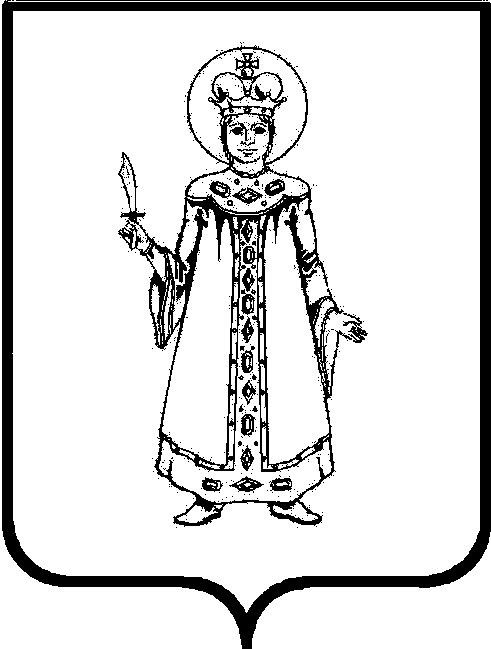 П О С Т А Н О В Л Е Н И ЕАДМИНИСТРАЦИИ СЛОБОДСКОГО СЕЛЬСКОГО ПОСЕЛЕНИЯ УГЛИЧСКОГО МУНИЦИПАЛЬНОГО РАЙОНАот  20.08.2019   № 200Об утверждении нормативов финансовых затрат на капитальный ремонт, ремонт и содержание автомобильных дорог местного значения Слободского сельского поселения Угличского муниципального  района Ярославской области и Правил расчета размера ассигнований местного бюджета на указанные цели в 2019 годуВ соответствии с Федеральным законом от 6 октября 2003 года № 131-ФЗ «Об общих принципах организации местного самоуправления в Российской Федерации», статьей 13 Федерального закона от 8 ноября 2007 года № 257-ФЗ «Об автомобильных дорогах и о дорожной деятельности в Российской Федерации и о внесении изменений в отдельные законодательные акты Российской Федерации», руководствуясь Уставом Слободского сельского поселенияАДМИНИСТРАЦИЯ ПОСЕЛЕНИЯ ПОСТАНОВЛЯЕТ:1. Утвердить нормативы финансовых затрат на капитальный ремонт, ремонт и содержание автомобильных дорог местного значения Слободского сельского поселения Угличского муниципального  района на 2019 год согласно  приложению  1.2. Утвердить Правила расчета размера ассигнований местного бюджета на капитальный ремонт, ремонт и содержание автомобильных дорог местного значения Слободского сельского поселения Угличского муниципального  района на 2019 год согласно приложению 2.3. Определить, что нормативы финансовых затрат на капитальный ремонт, ремонт и содержание автомобильных дорог местного значения Слободского сельского поселения Угличского муниципального  района не предназначены для расчета сметной стоимости объектов дорожных работ, определения начальных цен при размещении заказов на выполнение работ для муниципальных нужд, расчетов за выполненные работы и применяются для определения размера ассигнований бюджета  Слободского  сельского поселения при формировании проекта бюджета на очередной финансовый год и плановый период исходя из возможностей доходной базы местного бюджета.4. Настоящее постановление вступает в силу с момента обнародования (опубликования) согласно ст. 38 Устава Слободского сельского поселения и распространяет свое действие на правоотношения, возникшие с 01.01.2019 г.	5. Контроль за исполнением настоящего постановления оставляю за собой. Глава поселения                                 М.А. Аракчеева  ПРИЛОЖЕНИЕ 1Постановлением администрации Слободского сельского поселения от  20.08.2019   № 200НОРМАТИВЫфинансовых затрат на капитальный ремонт, ремонти содержание автомобильных дорог местного значенияСлободского сельского поселения Угличского муниципального  района на 2019 годПРИЛОЖЕНИЕ 2Постановлением администрации Слободского сельского поселения от  20.08.2019   № 200ПРАВИЛАрасчета размера ассигнований местного бюджета на капитальный ремонт, ремонт и содержание автомобильных дорог местного значения Слободского сельского поселения Угличского муниципального  района  на 20191. Настоящие Правила устанавливают порядок расчета размера ассигнований из бюджета Слободского сельского поселения Угличского муниципального  района  (далее – местный бюджет), предусматриваемых на капитальный ремонт, ремонт и содержание автомобильных дорог местного значения Слободского сельского поселения Угличского муниципального  района  (далее – автомобильные дороги).2. Определение размера ассигнований из местного бюджета на капитальный ремонт автомобильных дорог осуществляется по формуле:А кап. рем. = Н кап. рем. x S кап. рем., где:А кап. рем. – размер ассигнований на выполнение работ по капитальному ремонту автомобильных дорог на финансовый год (тыс. руб.);Н кап. рем. – норматив финансовых затрат на капитальный ремонт автомобильных дорог, установленный постановлением администрации Слободского сельского поселения Угличского муниципального  района (тыс. руб. / км);S кап. рем. – планируемая площадь автомобильных дорог, подлежащая капитальному ремонту в финансовом году (кв. м).3. Определение размера ассигнований из местного бюджета на ремонт автомобильных дорог осуществляется по формуле:А рем. = Н рем. x S рем., где:А рем. – размер ассигнований на выполнение работ по ремонту автомобильных дорог на финансовый год (тыс. руб.);Н рем. – норматив финансовых затрат на ремонт автомобильных дорог, установленный постановлением администрации Слободского сельского поселения Угличского муниципального  района (тыс. руб. / км);S рем. – планируемая площадь автомобильных дорог, подлежащая ремонту в финансовом году (кв. м).4. Определение размера ассигнований на содержание автомобильных дорог осуществляется по формуле:А сод. = Н сод. x S, где:А сод. – размер ассигнований на выполнение работ по содержанию автомобильных дорог на финансовый год (тыс. руб.);Н сод. – норматив финансовых затрат на содержание автомобильных дорог, установленный постановлением администрации Слободского сельского поселения Угличского муниципального  района (тыс. руб. / км);S – площадь автомобильных дорог на 1 января года, предшествующего финансовому году, с учетом ввода объектов строительства в течение года, предшествующего финансовому (кв. м).Вид работ (услуг)Техническая категория автомобильной дорогиСодержание автомобильных дорог(Н сод.)31005,97 руб. / км